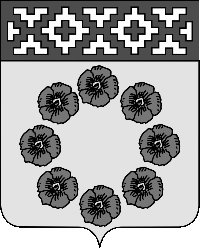 Финансовый отдел администрации Пестяковского муниципального района Ивановской области155650    р.п. Пестяки   ул. Ленина 4                           E-mail:	rayfo03318@mail.ru П Р И К А З             «27» апреля  2020 г.                                                                                      №20-ОДО внесении изменений и дополнений в приказ Финансового  отдела  администрации Пестяковского муниципального районаот 28 октября 2015г. № 36-ОД  В соответствии с пунктом 4 статьи 21 Бюджетного кодекса Российской Федерации,   приказываю:   1. Внести в приказ Финансового отдела администрации Пестяковского муниципального района от 28.10.2015г. № 36-ОД "Об утверждении Порядка применения бюджетной классификации Российской Федерации к расходам бюджета Пестяковского муниципального района" следующие изменения и дополнения:       1.1 В приложении №2 «Перечень и коды целевых статей расходов бюджета Пестяковского муниципального района Ивановской области»:       1) после строки «07 1 01 20550 Проведение текущих и капитальных ремонтов, а также техническое оснащение ЗС ГО (убежищ, противорадиационных укрытий, пунктов управления)» дополнить строкой следующего содержания:«07 1 01 20710 Расходы, связанные с профилактикой распространения COVID-19»;        2) строку «07 2 01 80370 Осуществление отдельных государственных полномочий по организации проведения на территории Ивановской области мероприятий по предупреждению и ликвидации болезней животных, их лечению, защите населения от болезней, общих для человека и животных, в части организации проведения мероприятий по отлову и содержанию безнадзорных животных» изложить в новой редакции:«07 2 01 80370 Осуществление отдельных государственных полномочий в области обращения с животными в части организации мероприятий при осуществлении деятельности по обращению с животными без владельцев»;         3) после строки «06 1 01 20620 Организация функционирования автомобильных дорог общего пользования» дополнить строкой следующего содержания:«06 1 01 S0510 Проектирование строительства (реконструкции), капитального ремонта, строительство (реконструкцию), капитальный ремонт, ремонт и содержание автомобильных дорог общего пользования местного значения, в том числе на формирование муниципальных дорожных фондов».        2. Бюджетному отделу (Пучкова Т.В.) довести настоящий Приказ до главных распорядителей средств бюджета Пестяковского муниципального района.            3. Ведущему специалисту (Малыгин С.В.) внести соответствующие изменения в справочник программы «Бюджет-Смарт».           4. Контроль за выполнением настоящего приказа оставляю за собой.Начальник Финансового отдела администрации Пестяковскогомуниципального района                                                                         Л.Е.Репкина 